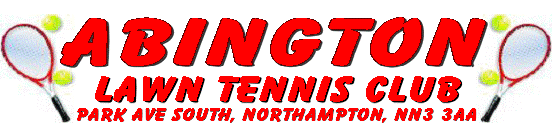 Membership Renewal 2024* Concession = In receipt of State Pension  **  Student = In full time education.Subs due from 1st April 2024Subs need to be paid before members are eligible for Team Match play.I consent to the club storing this personal data. It will only be used for the administration of the club and is never handed to outside parties. I also consent to receive emails directly related to the club or to the Northampton Lawn Tennis Leagues. I agree to only play when I am fit to do so and will not play against the recommendation of a GP or Hospital doctor.I agree to wear correct safe footwear and that I am responsible for deciding if court conditions are safe for me to play.Emergency Contact Number; _____________________________      Now needs to be available in cabinSigned;   ______________________________________________Print;   ________________________________________________Please pay by BACS transfer with your name as the reference to; The Cooperative Bank, Sort Code: 089299 Account No: 65454293 Also please confirm with an email to;  treasurer@abingtonltc.co.ukWe would prefer a BACs payment but you may send a cheque payable to “Abington LTC”to the treasurer Stephen Galliano, 21The Drive, Northampton,NN1 4RY.I am interested in joining a Team.   Mens – Ladies – Mixed.I would like to join the club WhatsApp group “Anyone for Tennis”  Y or N--------------------------------------------------------------------------------------------------------------------Please return or hand in form if you have a change of details.Name:Mobile Tel: ___________________________Home Tel: _________________________________Email:_______________________________ Emergency Contact Number: _________________CategorySubscriptionTickAdult Member£125Concession*£115Student**£  65Junior£  40Social£  20